Представление на Марченко Эвелину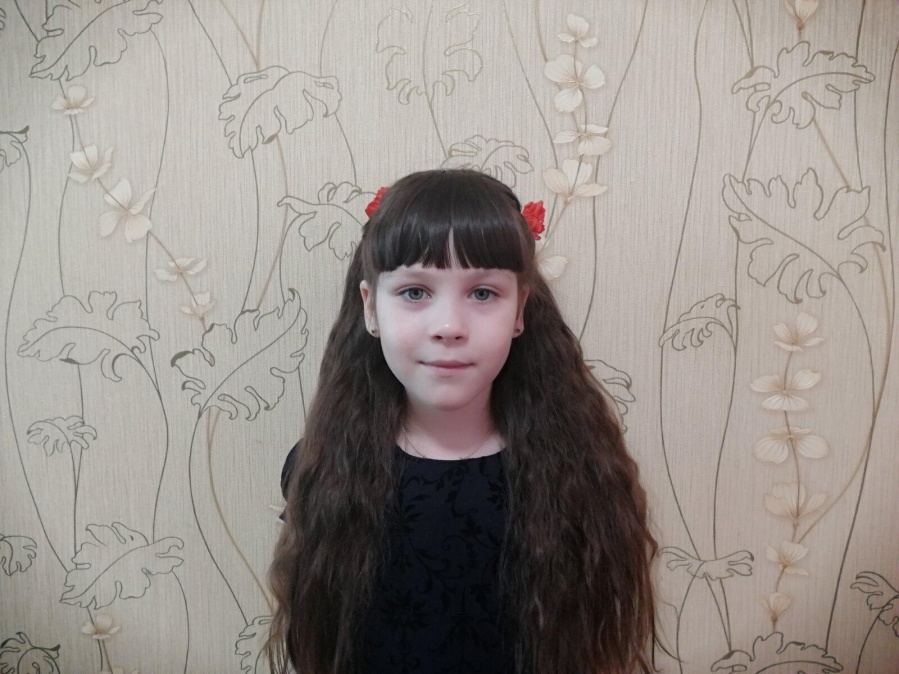 Марченко Эвелина, 6 лет МАДОУ Сладковский детский сад «Сказка» Воспитатель: Мистюрина Наталья Владимировна Эвелина очень разносторонняя девочка. Она рано начала проявлять интерес к художественному творчеству и с удовольствием занимается любым его видом. Растет и воспитывается в семье с очень активной жизненной позицией. Родители во всём помогают и поддерживают её. Эвелина и её семья являются призерами и участниками множества конкурсов.Достижения Марченко Эвелины:1. Диплом победителя 1 степени на Всероссийском творческом конкурсе «Лучшей маме не свете» серия 0316 ЛМС №4027, март 20162. Диплом 2 степени во Всероссийском творческом конкурсе «Детям об экологии», Новосибирск3. Диплом победителя 1 степени во Всероссийском творческом конкурсе (с международным участием) «Ветеранам посвящается» серия 0516 ВП №01135, май 20164. Грамота Деда Мороза за 1 место в номинации «Лучшее ёлочное украшение», декабрь 20165. Диплом победителя 1 степени на Всероссийском творческом конкурсе «Снежная королева Зима» серия 0217 СК №08743, февраль 20176. Грамота за 1 место в конкурсе «Рациональное питание – залог здоровья» номинация «Повара – наши лучшие друзья», ноябрь 20177. Диплом за 1 место в творческом конкурсе «Полицейский дядя Степа», апрель 20198. Диплом 1 степени в конкурсе «Парад снеговиков» номинация  «Снеговик – артист», декабрь 20199. Грамота за 1 место в конкурсе «Талисман Нового года» номинация «Рисунок», декабрь 201910. Диплом участника в международном конкурсе детского рисунка «Автомобиль мечты»11. Сертификат участника VII всероссийского фестиваля семейного детского творчества «Жарптицево перо - 2017», Тобольск, 201712. Почетная грамота за 2 место в конкурсе «Рукавичка Деда Мороза», номинация «Самая оригинальная», декабрь 201913. Диплом 2 степени в творческом конкурсе «Что нам осень подарила», номинация «Поделки», сентябрь 201914. Грамота участнику конкурса «Рукавичка Деда Мороза» в номинации «Самая красивая рукавичка», декабрь 201815. Свидетельство участника новогодних забав выдано семье Марченко за оформление группы, декабрь 201816. Диплом 1 место в конкурсе «Весна идет –весне дорогу!», номинация «Цветы», апрель 201817. Диплом 1 место в конкурсе «Космические дали», посвященному Дню космонавтики, номинация «Поделка», апрель 201918. Благодарность семье за участие в акции «Птичья столовая», февраль 201920. Сертификат участника конкурса «Папы могут всё», февраль 201921. Сертификат участника в конкурсе «Сладковской осени прекрасные дары!», номинация «Самая цветочная композиция», сентябрь 201822. Диплом за участие в творческом конкурсе рисунков «Моя мама – социальный работник», июнь 201723. Сертификат за участие в конкурсе поделок «День защитников Отечества», февраль 201824. Грамота за 3 место в конкурсе «Маска, я тебя знаю!», номинация «Карнавальная маска», декабрь 201725. Сертификат участника «Всероссийская межпредметная онлайн – олимпиада. Учи.ру» июнь-август 2019